       MANGU HIGH SCHOOL 2021FORM FOURPAPER 3 MARKING SCHEME1. a)Epicarp /Exocarp; Mesocarp;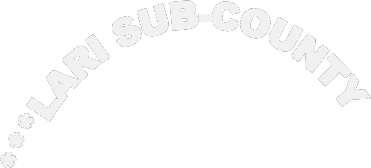 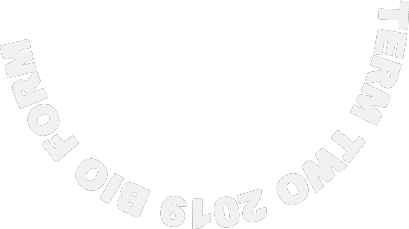 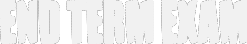 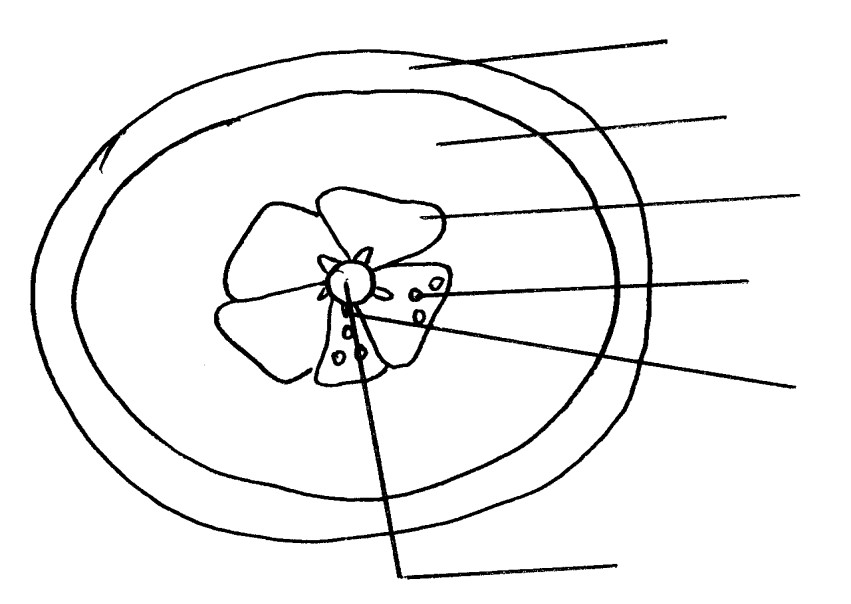 Endocarp; Juice -sacsSeedplacentaDrawing – 1mk Accuracy – 1mk Labelling – 6/2   = 3mks Magnification = 1mk Total = 6mksb)	A berry / Hesperidium;c)	i) Animal Dispersalii)	–	Succulent endocarp / juicy endocarp;-	Seeds resistant to digestions ;-	Scented ;-	Bright coloured exocarp;d)	i) Animalii) -Fleshy/ juicy pericarp to attract the animal-	Brightly coloured epicarp to attract the animal-	Indigestible seed coats to avoid digestion by enzymese)Food substance	Procedure	Observation	ConclusionVit . C (AscorbicAcid)- Put 2cm3 given vol. of   DCPIP in test –tube.- Add juice / test substanceDCPIPdecolourised- Vit C presentReducing sugar	- Put test substance in t.tube- Add Benedict soln;- Boil;- Colour changes to yellow / orange/ red.-- Reducing sugar presentProteins	To the juice add sodium Hydroxide Solution then copper (II) sulphate Solution-Blue colour is retainedProteins absent2. I (a) (i) epigeal		(ii) - cotyledons are above the ground	(b) (i) - positive hydrotropism in roots		- positive phototropism in shoot. 	(ii) Positive phototropism	Light causes lateral migration of auxins away from the light side, towards the darker side;	high auxin concentration stimulates growth in the shoot; thus the cells on darker side grew and elongated faster than the cells on the illuminated side; causing the curvature towards light; 	(iii)  Provides yield energy required by the cell for various functions;	 Positive hydrotropism.	Water causes auxins to migrate towards the side with water / moisture, auxin, are positively hydrotropic; low auxin concentration stimulates growth in roots, auxin high concentration inhibit growth in roots; the cells on the side away from the water grow and elongated faster; leading to curvature towards water.(ii) Phototropism enables plants (shoot) to obtain optimum light for photosynthesis.	Hydrotropism by roots enables plants to absorb water and mineral salts for metabolic processes. II	(a) plate 6 - stamen plate 7 - pistil(b)	(i) dioecium	(ii) facilitates pollination leading to variation within the species and increase in hybrid vigour. (c)(i) wind pollination	 (ii) Small incospicuous bracts; that are dull coloured(d)	(i) cross pollination.	(ii) - male and female parts occur in different plants.	- the plant pollen grains are sterile to the stigma of the same plant.3.	(a)	(i)(ii)Part	Habitat	ReasonD	Aquatic	Webbed feet for  swimming / waddingE	Tree branches	Long feet / toes for grasping / perching(b)	(i)	Divergent evolution; (4mks)		Reason: Similar basic structure and embryonic origin but modified into different forms / appearance; 	(ii)	Enable the organisms / animals to utilize different ecological niches; to avoid competition for food; (2mks)SpecimenFoodReasonAAquatic matter and small invertebratesWide shovel shaped beakBNectarLong, thin beakCNutsShort, thick strong beakFFleshStrong sharp curved talons /claws